XB-Z2 Master Controller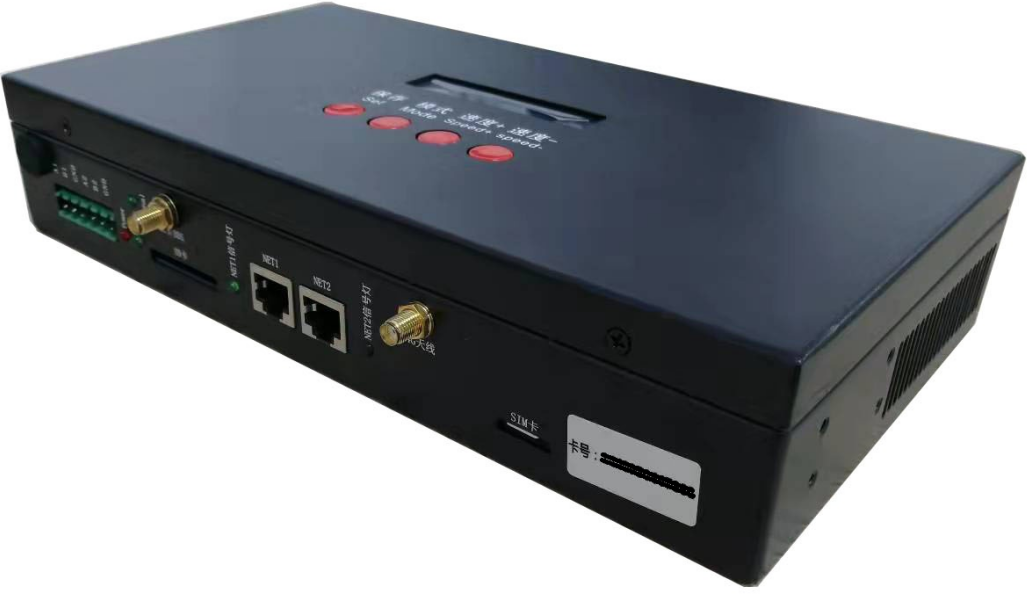 I. Features of master controllerSalient features:1. Powerful performance, able to carry up to 100,000 pixels or 50 slave controllers2. Integrate GPS/BDS satellite synchronization function and offline play function, easy to use and reliable.3. Realize any timing and multi-level encryption function.4. Single/master controller can load lamps independently or control lamps loaded by slave controllers.General features:1. The play content is stored in the SD card, which can store up to 32 effect files. The SD card capacity supports 4G-32GB, supporting single effect play, effect cyclic play, and effect acceleration and deceleration.2. The master controller can automatically/manually the slave IDs. Multiple controllers can be set together or individually.3. The controller adopts standard TCP/IP network protocol, and the signal transmission is more stable.4. Support timing (holiday) play.5. Support GPS/BDS dual mode-satellite timing synchronization.6. It can be used offline with our T-700K/T-790/T-800K.7. The IC controller for DMX lamps has its own address writing function; in addition, with our latest LedEdit-K software, you can set the one-key address writing function. Long press SET to write the address.II. Support controller: T-790 / T-700KIII. Controller image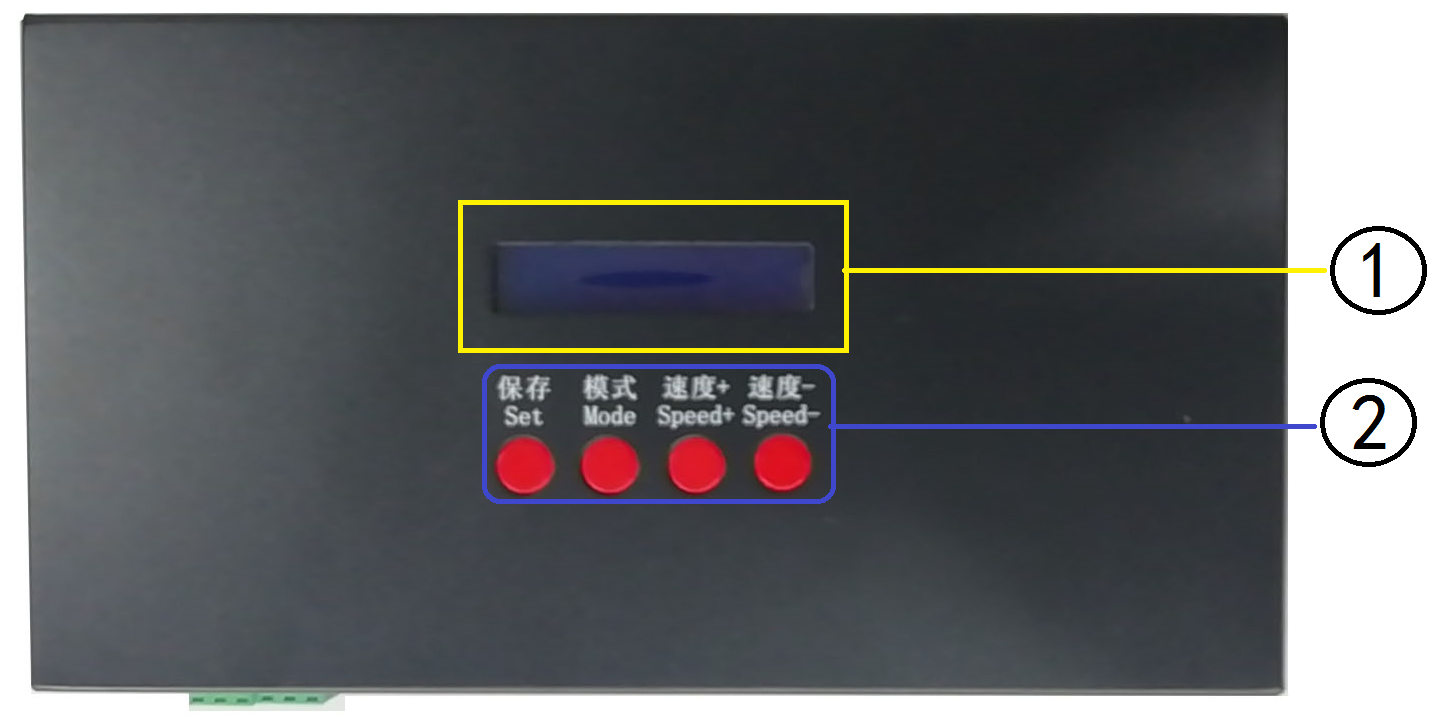 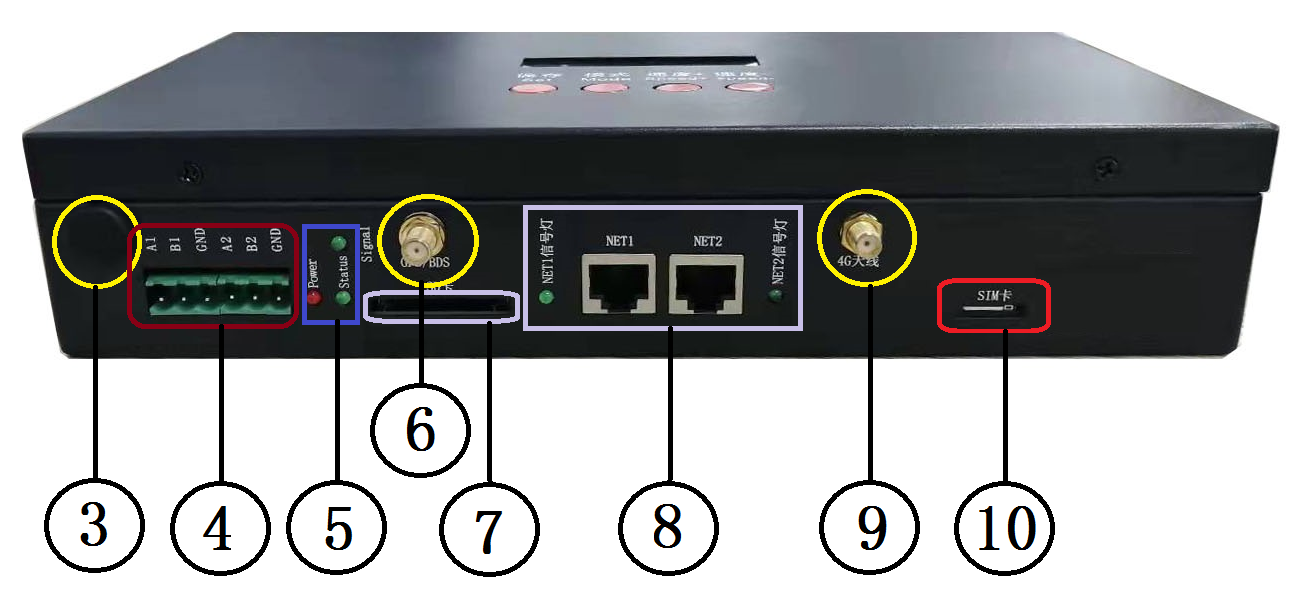 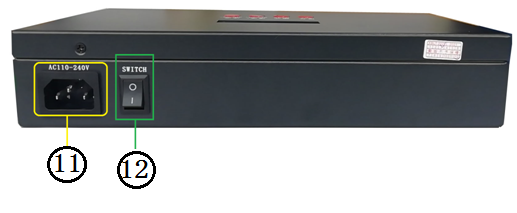 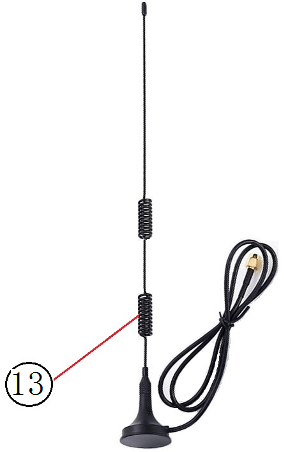 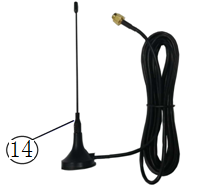 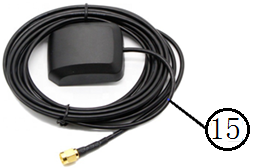 Note 1: The controller can select different options according to needs.Note 2: The XB-Z2 standard version is not provided with GPS accessories, RF accessories, 4G accessories and interfaces.The XB-Z2-GPS version is provided with GPS accessories and interfaces, but without RF accessories, 4G accessories and interfaces.The XB-Z2-4G version is provided with 4G accessories and interfaces, but without RF accessories, GPS accessories and interfaces.IV. Definition of indicators and keys1. Indicator definition:2. Port definition3. Frame frequency of speed level:4. Key functions5. Display definition:V. Wiring diagramSingle master controller control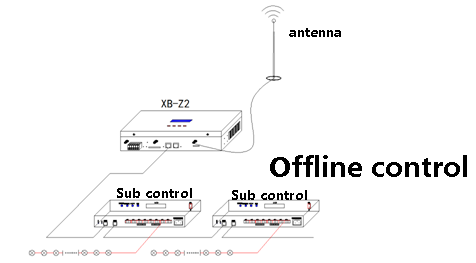 Integrated online/offline control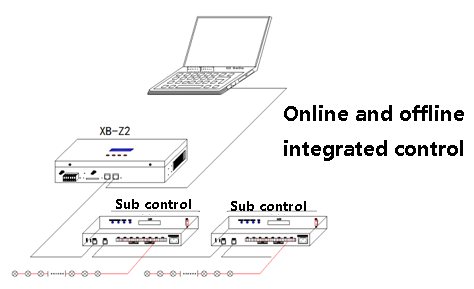 GPS/BDS satellite signal synchronous control of multiple master controllers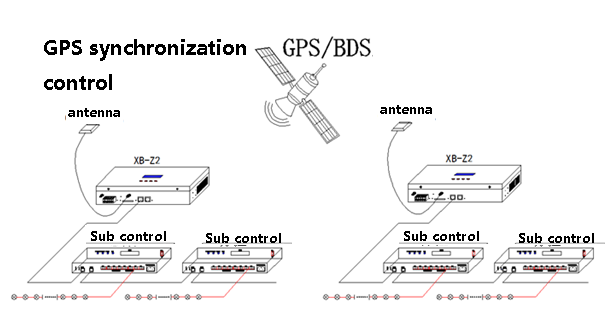 Note 1: The synchronous mode is GPS/BDS dual-mode satellite signal synchronization.Note 2: When the controller adopts satellite for synchronization, the antenna of the satellite shall be placed outdoor.VI. "SPEED-" key---Function descriptionPress and hold the "SPEED-" key on the master controller to display interface 1: Set Slave ID  	Slave controller IDSet GPS              	GPS/BDS satellite switch Set TIME           	Time settingsSet Master ID     	Set master controller ID Read UID           	Read UID number   Set 100-BASE      	Transmission rate settings ModBus Address 	Master controller ID (third-party device control) RF Channel       	Set RF frequency band BT Switch         	Bluetooth switch 4G Switch         	4G switch Set Work Mode     	Set work modeSet RF             	Set RF master controller/slave controller/relayConsole CH         	Set console channelSingle—Master      	Select single/master controller Cycle SYNC          	Set GPS synchronous cyclic playNote: For detailed description of each function of the controller, refer to "Function Set 1-*"VII. "SET" keyPress and hold the "SET" key on the master controller to display interface: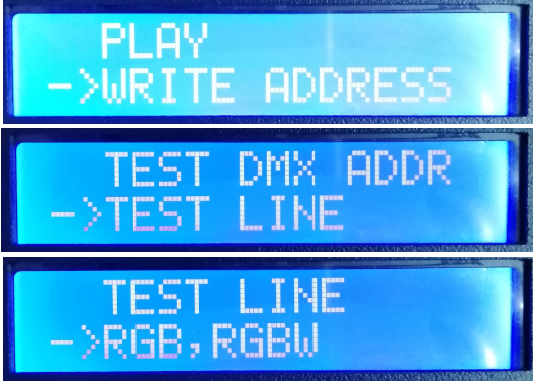 PLAY             	Built-in effect playWRITIE ADDRESS  	Write addressTEST DMX ADDR  	Test DMX address TEST LINE       	Test line RGB,RGBW      	Select lamp channelNote: For detailed description of each function of the controller, refer to "Function Set 2-*"VIII. One-key address writing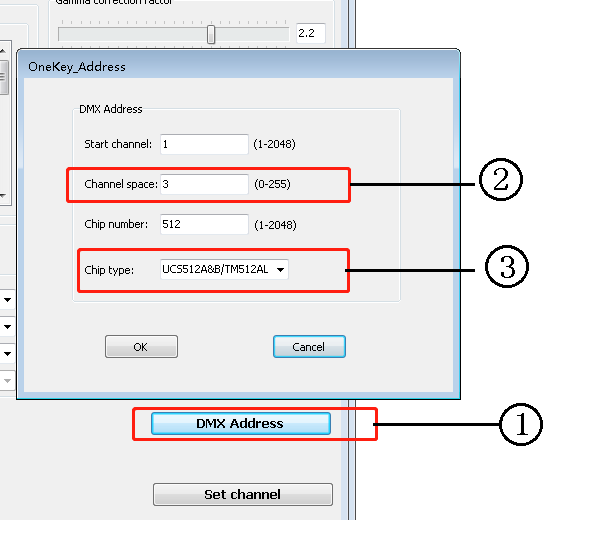 1. One-key address: (As shown in Figure 1)When the software writes the program output, click the key to enter the one-key address writing interface2. Interval channel input (As shown in Figure 2)The interval channel is input according to the actual number of the lamp, and the number is the number of channels occupied by a DMX512 IC control lamp pixel point.3. IC model selection (As shown in Figure 2)Click the drop-down button to select the IC model corresponding to the DMX512 IC carried by the lamp.4. Completing one-key address settingsAfter confirming that the settings are correct, click "SET" to complete the program output.5. One-key code writing of controller① Insert the SD card into the controller;② Power on the controller;③ Press and hold the "SET" key for 10s, and the controller will display "Writing Address" and then address testing interface after writing;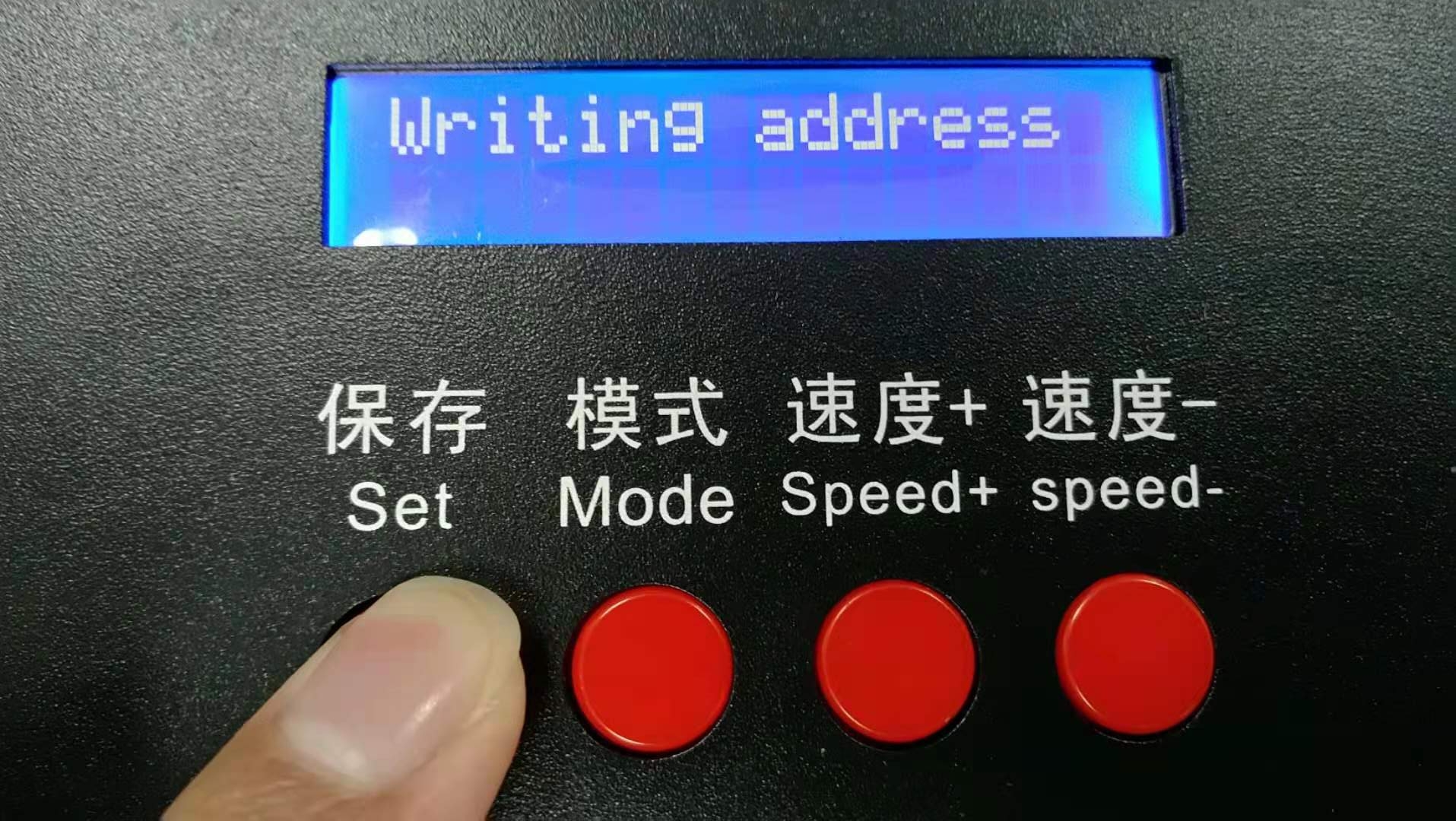 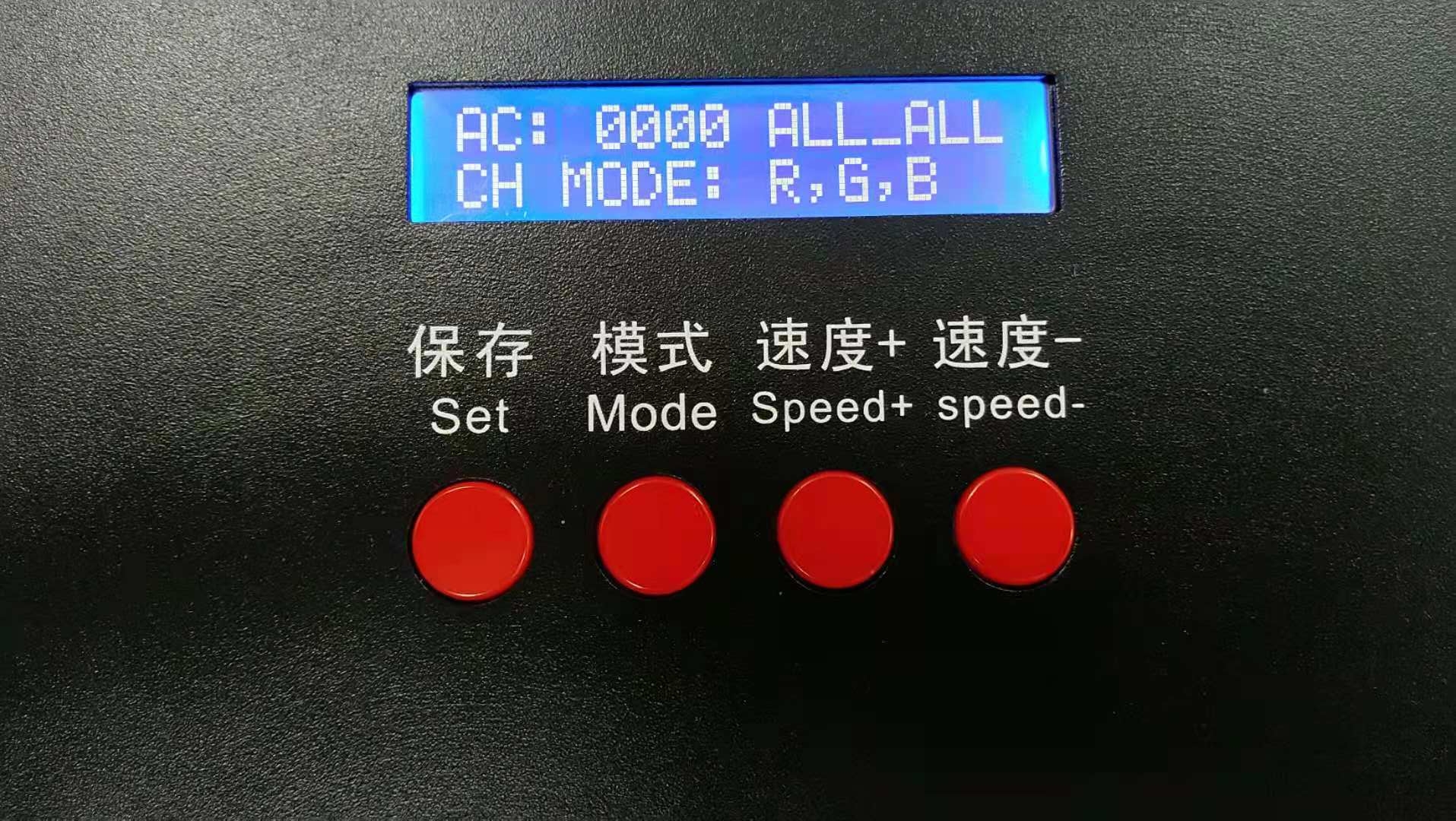 ④ Press "MODE" key in the address testing interface to test the address. The "AC" address value increases automatically, and the "MC" address value can be manually adjusted by the "SPEED+"/"SPEED-" keys; and press the "Mode" key can switch between "Manual Test" and "Automatic Test".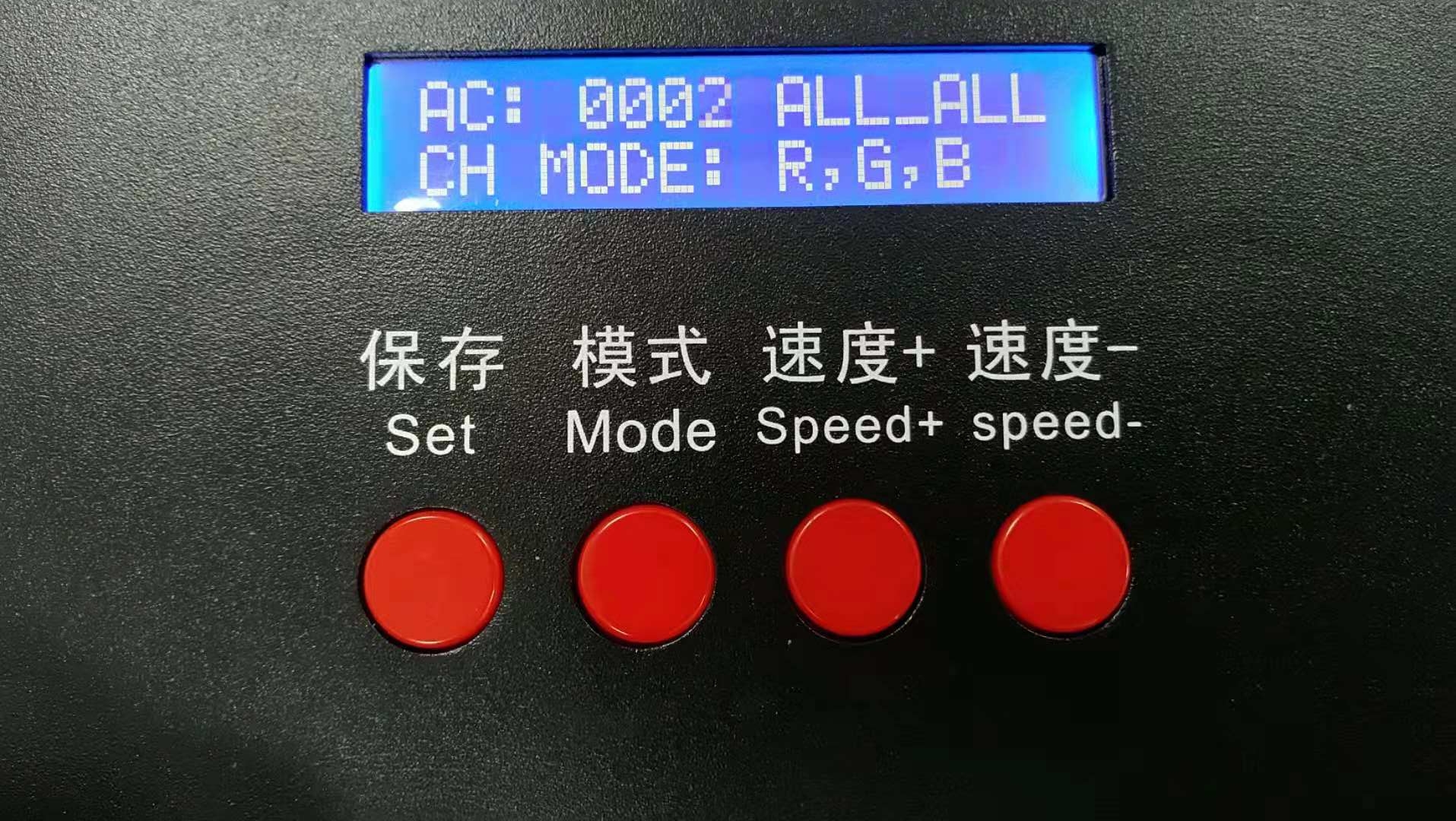 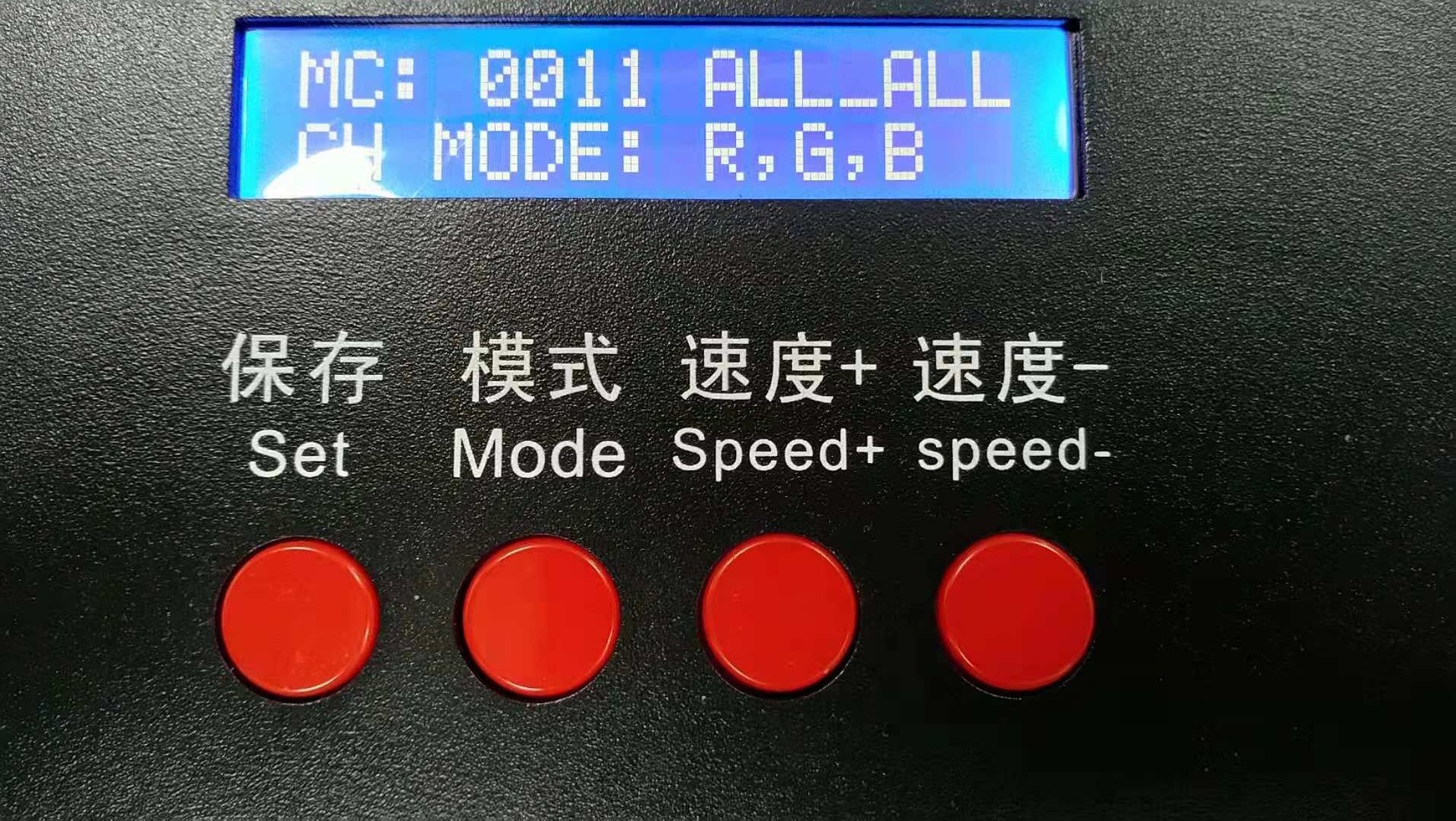 ⑤ After completing address testing, press "SET" to exit the test mode and return to the play mode for normal operation.IX. Specific parameters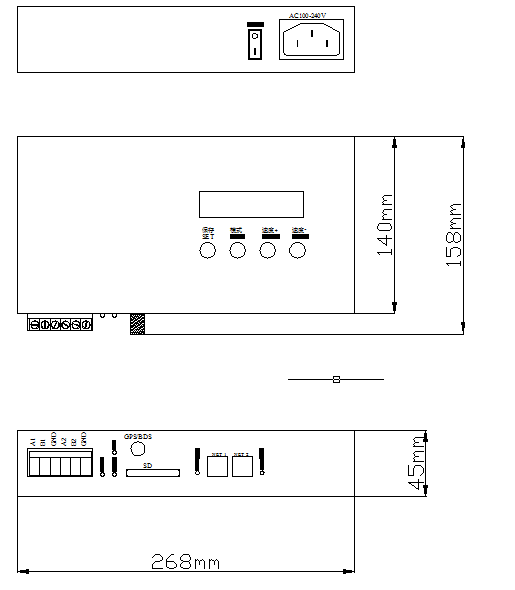 Memory card:Type: SDHC cardCapacity: 4GB-32GBFormat: FAT32Storage file: *.BINPhysical parameters:Operating temperature: -30℃～85℃Operating power: AC110-240VPower consumption: 5WWeight: 2.5KgData transmission interface: Network interfaceDimensions: L268mm * W158mm * H45mmX. SD card formatting1. Before copying files to the SD card, the SD card must be first formatted. (Note that it must be formatted before each copying).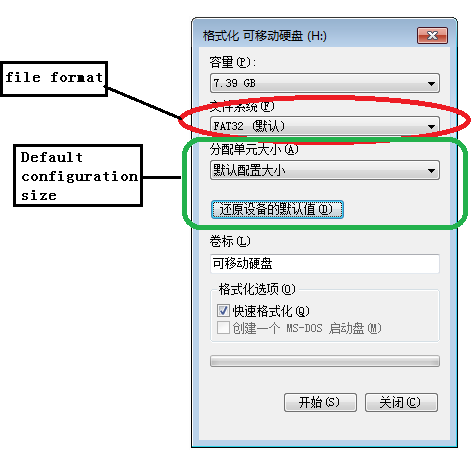 2. Format program① SD Card Settings - "File System", "FAT32".② SD Card Settings - "Allocation Unit Size", click the drop-down button to select "Default configuration size" or click "Restore default value of device".③ Start formatting.As shown in the Figure below:3. The SD card cannot be hot swapped. It can only be plugged and removed after powering off the controller.XI. Precautions:1. The maximum cascade between each two nodes (between controllers, between controller and master controller, and between controller and computer) can be 100 meters using CAT5 or above network cable, Beyond this distance, switches or optical fibers can be added for long-distance transmission.2. The crimping mode of network cable is 568B direct connection.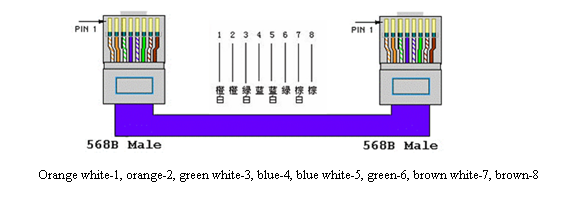 1. LCD screen2. Operation keys3. RF antenna interface (optional)4. RS485 control interface5. Power/Status/Signal indicator6. GPS/BDS antenna interface (optional)7. SD card slot8. NET signal indicator/NET port9. 4G RF antenna interface (optional)10. SIM card slot (optional)11. Power interface12. Power switch13. GPS antenna (optional)14. RF antenna (optional)15. GPS/BDS antenna (optional)POWERPower indicatorAlways on after power onSTATUSStatus indicatorOff when normalSignalGPS/BDS signal indicatorFrequently flash when there is a GPS/BDS signalNET1 signal indicatorNET1 cascade signal inputFrequently flash when there is a NET1 signal inputNET2 signal indicatorNET2 cascade signal outputFrequently flash when there is a NET2 signalPower supplyAC110-240V inputNET1Network signal interfaceA1/B1Channel 1 485 interfaceNET2Network signal interfaceA2/B2Channel 2 485 interfaceGPS/BDS antennaGPS/BDS satellite antenna interfaceSD cardSD card slotSpeedLevelFrame frequency/secSpeedLevelFrame frequency/secSpeedLevelFrame frequency/secSpeedLevelFrame frequency/sec14 frames58 frames914 frames1323 frames25 frames69 frames1016 frames1425 frames36 frames710 frames1118 frames1527 frames47 frames812 frames1220 frames1630 framesSETMODE keySPEED+SPEED-Play Mode////Set ID ModeID start key/Digit+Digit-Parameter SettingsParameter setting/enterItem selectionParameter+Parameter-Built-in play effectChip selectionMode selectionSpeed+Speed-RemarksPress "--" to power on and enter the numbering mode.DisplayDisplayDefinition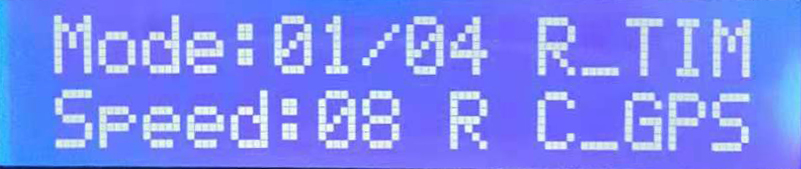 Play ModeMODE: Effect mode        R-TIM: Remote timing playSpeed: Play speed     R: 4G online    C_GPS: GPS signal synchronous cyclic play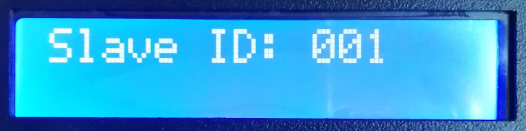 Set ID ModeStarting ID of slave controller: 001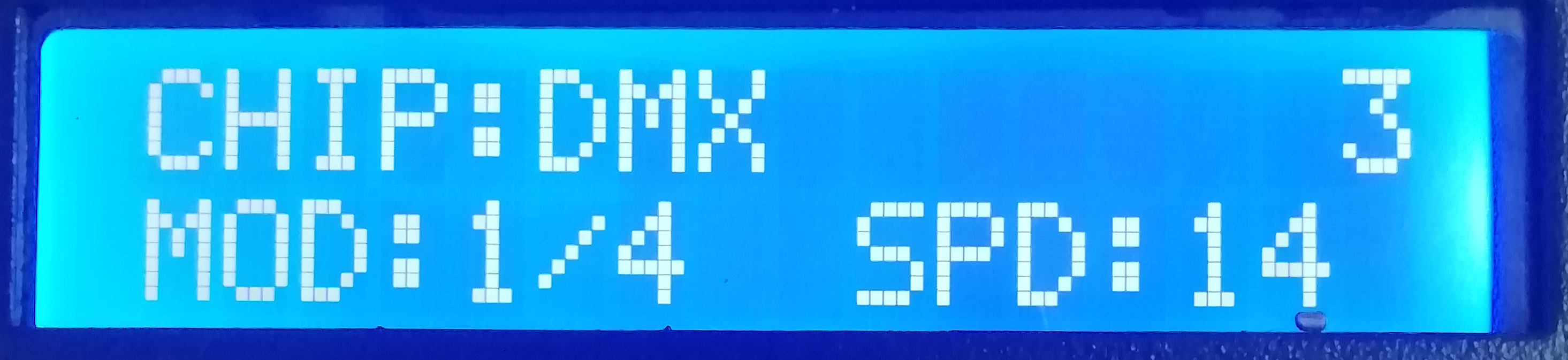 Built-in effectPlay ModeCHIP: Chip       3: Lamp channelMOD: Built-in effect    SPD: Play speed